DECEMBER, 2014I. feladat    Answer the questions!Az online újságcikkben megtalálod a válaszokat a kérdésekre,kattins  linkre!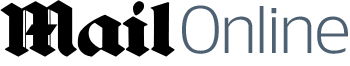 http://www.dailymail.co.uk/travel/travel_news/article-2876264/Mass-kissing-sessions-talking-cows-diving-frozen-lake-holding-tree-trunk-Infographic-reveals-bizarre-ways-New-Year-s-Eve-celebrated-world.html Mass kissing sessions, talking cows and diving into a frozen lake holding a tree trunk: Infographic reveals bizarre ways New Year's Eve is celebrated around the worldWhat is the tradition in Siberia on New Year’s Eve?What do people do in Burma to start the New Year? How do the Russians make their wishes on New Year’s Eve?Who has luckier year according to Danish people?What does ‘Hogmanay’ mean by the Scottish tradition?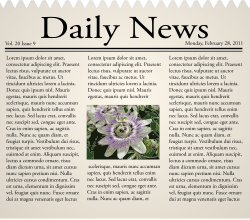 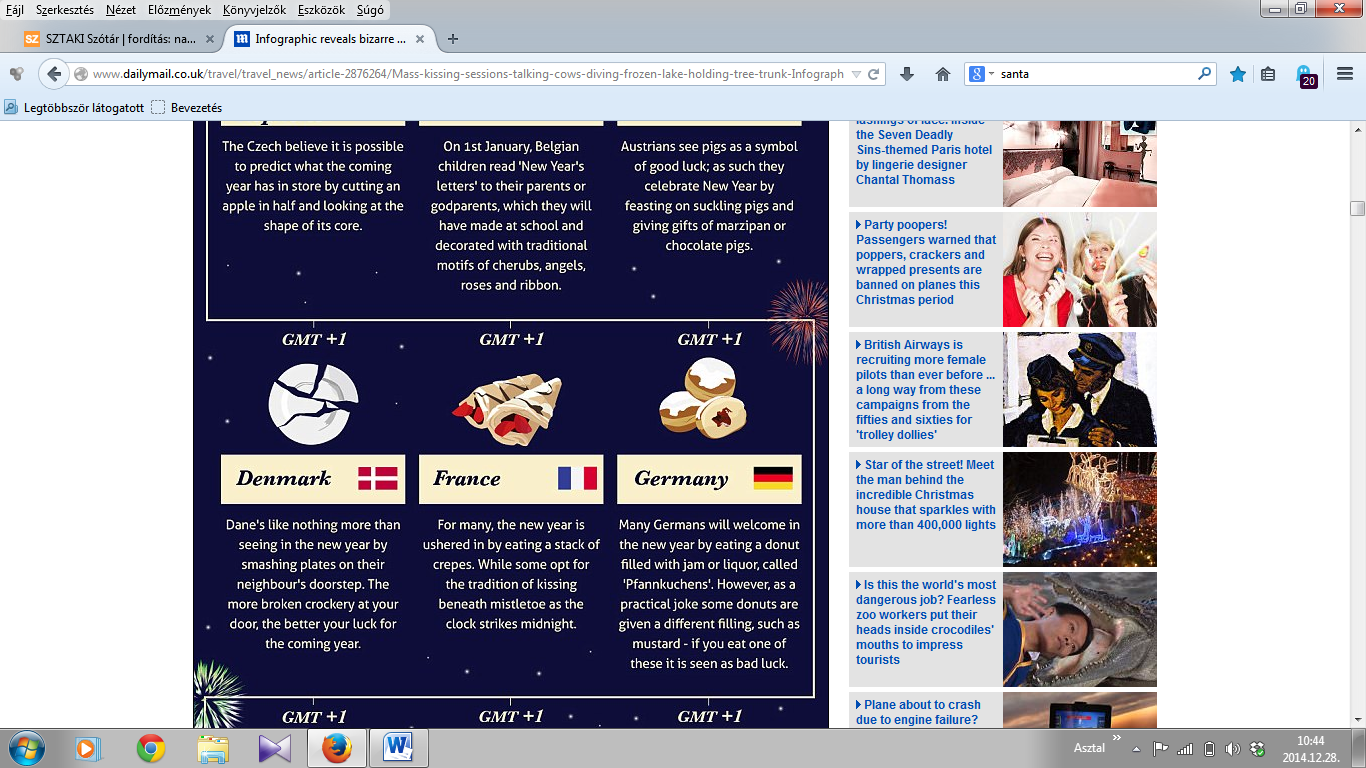 II. feladatReplace the words NICE and NASTY in the sentences with the highlighted words. There are more words than you need.tasty,popular,isolated,top,spectacular,interesting,poor,dull,lively,dynamic, innovative, limited, deplorable Craig thinks that kangaroo sausages are really …tasty… (nice).Jean told me that Charles is the most …………. (nice). He always has lots of new ideas.The menu at that restaurant is a bit ……….. (nasty). There’s just lamb and pork.The view from the top of Uluru is one of the most ………… (nice) in the world.Jan is a ……….. (nasty) student. Her teacher told me she would have to do the year again.It’s ………… (nasty) when some people are treated better than others by the government.Peter Green is a ……….. (nice) Australian biologist who is working to help the koalas.Some schools in Australia are so ….……. (nasty) that they have lessons by satellite TV.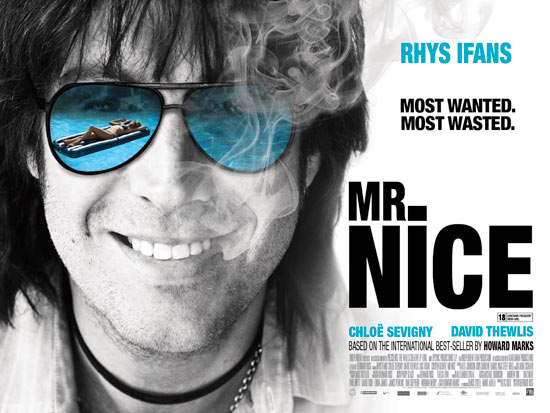 III. feladat   Egészítsd kia hiányzó fogadalmak szövegét a megfelelő szavakkal. A megadott linken találsz segítséget!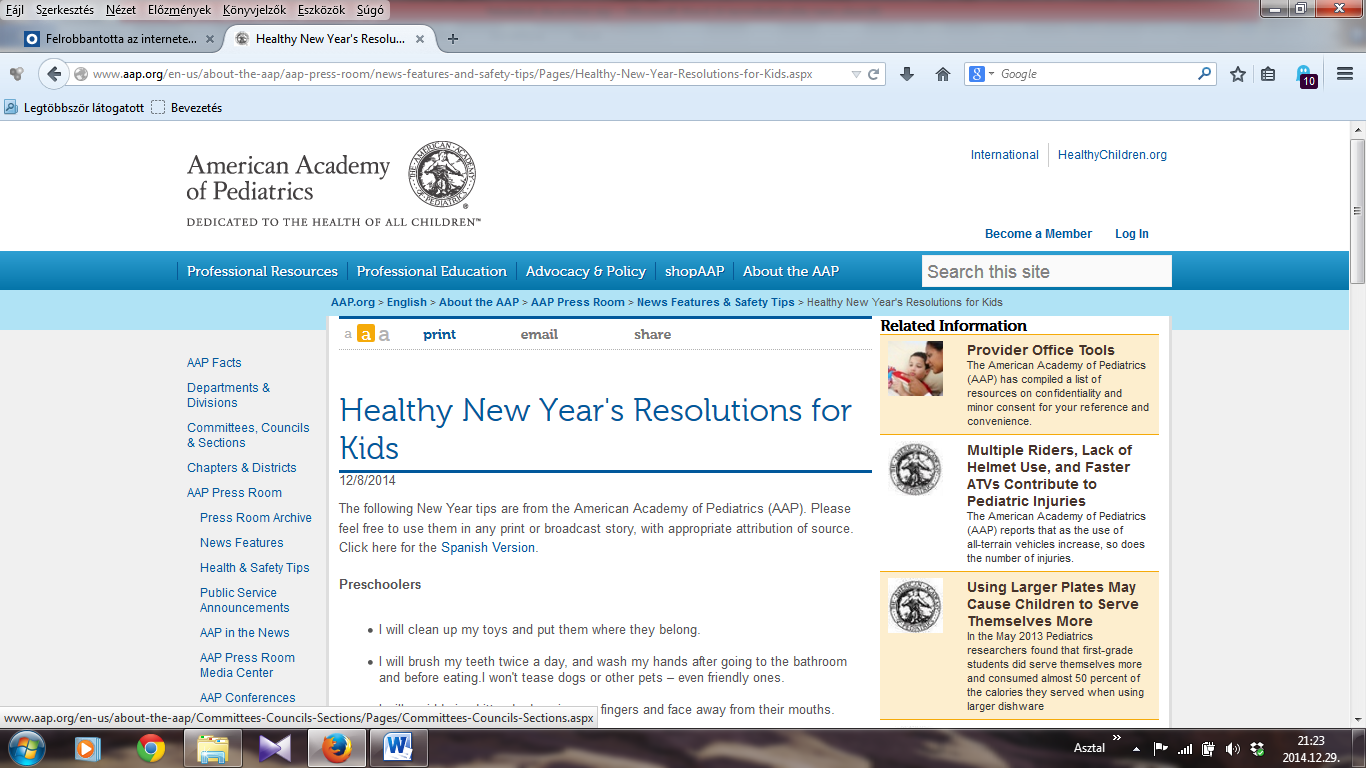 Healthy New Year's American Resolutions for Kidshttp://www.aap.org/en-us/about-the-aap/aap-press-room/news-features-and-safety-tips/Pages/Healthy-New-Year-Resolutions-for-Kids.aspx Kids, 13 years old and olderI will try to eat two servings of ……… and two servings of ……… every day, and I will drink ……… only at special times. (sodas/ fruit/ vegetables)I will choose non-violent television …………, and I will spend only one to two hours each day – at the most – on these ………….  I promise to follow our ………… rules for videogames and internet use. (shows and video games/ household /activities)
 I will help out in my community – through giving some of my time to help others, ……… with community groups or by joining a group that helps people……….  (in need/ working)
 When I feel angry or stressed out, I will take………. and find ……….. to deal with the stress, such as exercising, reading, writing in a journal or ………. with a parent or friend.(helpful ways/talking about my problem /a break) When I notice my friends are struggling, being bullied or making risky choices, I will talk with a………. and attempt to find a way that I can…….. (help them /trusted adult)
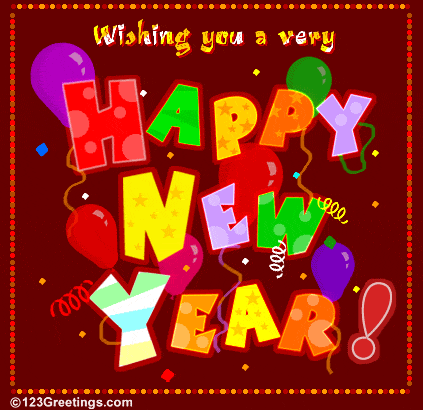 